Sample Course Outline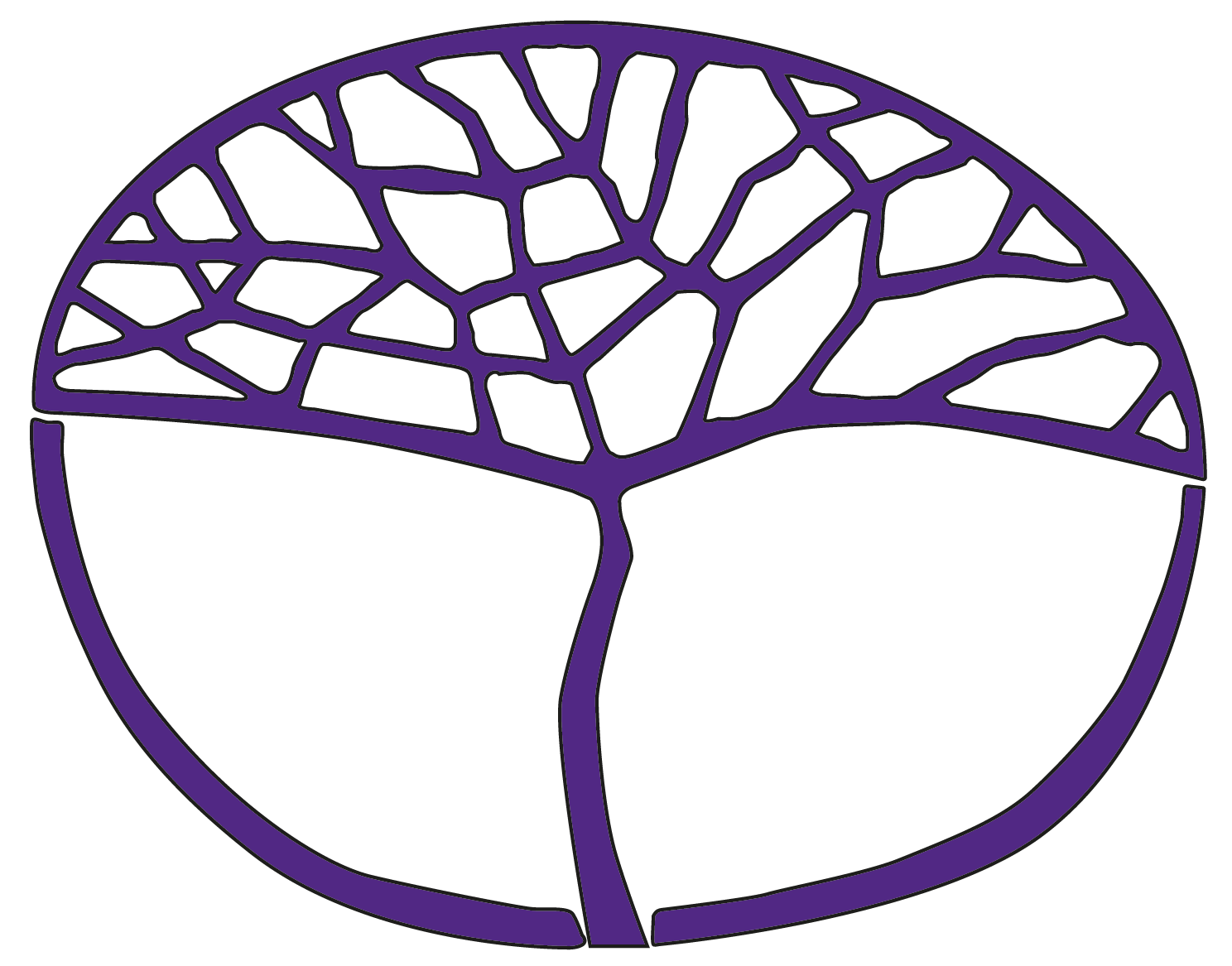 Visual ArtsATAR Year 12Copyright© School Curriculum and Standards Authority, 2015This document – apart from any third party copyright material contained in it – may be freely copied, or communicated on an intranet, for non-commercial purposes in educational institutions, provided that the School Curriculum and Standards Authority is acknowledged as the copyright owner, and that the Authority’s moral rights are not infringed.Copying or communication for any other purpose can be done only within the terms of the Copyright Act 1968 or with prior written permission of the School Curriculum and Standards Authority. Copying or communication of any third party copyright material can be done only within the terms of the Copyright Act 1968 or with permission of the copyright owners.Any content in this document that has been derived from the Australian Curriculum may be used under the terms of the Creative Commons Attribution-NonCommercial 3.0 Australia licenceDisclaimerAny resources such as texts, websites and so on that may be referred to in this document are provided as examples of resources that teachers can use to support their learning programs. Their inclusion does not imply that they are mandatory or that they are the only resources relevant to the course.Sample course outlineVisual Arts – ATAR Year 12Unit 3 Semester 1 – CommentariesSemester 2 – Points of ViewWeekKey teaching points1Unit focus: Commentaries – Running with scissorsIn this unit, students engage with the social and cultural purposes of art making to produce a unique and cohesive body of work and resolved artwork. They reflect on self as central to their environment and consider the influences that impact on them. They investigate social, cultural, religious and personal factors, and look at issues, events and topics that are of significance or importance to their life.Examinable task – commence Task 1 – Due Week 8Inquiryexplore drawing involving observation, including representational, observational, gestural and contour, to conceptualise ideas, explore themes and develop meaning in artworkVisual languageexplore visual language (elements and principles of art) to communicate concepts of individual difference and personal characteristicsconsider visual language which influences production and responseVisual Influenceexplore the diverse approaches and techniques employed by other artists to inform own artistic practice2–4Examinable task – continue Task 1Inquirycontinue to explore different approaches to drawing in developing self-portraitsexplore a variety of ways to develop and consolidate ideas, and produce, present and document a body of workexplore personal experience of contemporary society through documentation of thinking and working practicesorganise work, demonstrating independent planning and time managementexperiment, develop and refine the use of media and techniques to produce solutions to create innovative illustrations and sculptural formsVisual languagemanipulate visual language (elements and principles of art) in the development and production of own artworkVisual influenceexamine ways other artists have communicated persuasive ideas, issues or comment in artworkstudy specific artists and artwork with similar techniques, subject matter or approachesInvestigation – commence Task 3 – Due Week 10Social, cultural and historical contextsexamine and discuss artist/s and the artwork/s that have been shaped or influenced by specific social, cultural or historical concernsundertake investigations and present research about specific artist/s, making links between art practices from different times and placesin-depth examination and research of artists, groups, movements or cultures contextualising their practice within particular social, cultural or historical contextVisual influenceresearch Australian and/or International artists whose practice provides commentary on contemporary issues in own and/or other cultural contextsinvestigate the techniques and approaches used by other artists to inform the development of own artwork5–7Examinable task – continue Task 1Inquiryexplore alternatives, experiment and make informed decisions about the development of designs and solutionsexperiment with the versatility and limitations of paper. Purposefully cut, fold, curve and gather to create sculptural objects/installationsuse a range of investigative approaches to explore, manipulate, develop and refine artworkexperiment, develop and refine the use of media and techniques to produce innovative inquiry outcomesVisual influenceselect stylistic influences and use specific artworks which relate to, or influence the production of, own artworkArt practiceexplore ways to use skills and processes to create new art forms and visual art practicesselect, discern, manipulate and apply materials, skills and processes to produce artwork in selected art formfollow correct health and safety practices, respecting and acknowledging the work and rights of othersAnalysis – Task 2: Unseen image analysis – Due Week 6Visual analysisidentify alternative perspectives and meaning conveyed in artworkconsider visual language (elements and principles of art) and use art terminology to comment on the differences and similarities between artworks and discuss formal organisationuse critical analysis frameworks to analyse and respond to unfamiliar artwork representative of a range of art forms and stylesMeaning and purposeidentify formal, stylistic and technical elements which contribute to the function or meaning in the artworksPersonal responsesupport and justify opinions by offering evidence and a range of objective interpretations of artworksprovide and express alternative points of view when responding personally to artworksSocial, cultural and historical contextscompare artwork that has been shaped or influenced by specific social, cultural or historical concerns Investigation – Task 3: Research/investigation – Due Week 10Meaning and purposeanalyse social, religious, political and cultural commentary of artwork from different times and placesidentify formal, stylistic and technical elements which contribute to the function or messages in artworkidentify alternative perspectives and meaning communicated in artwork8–12Examinable task – Task 1 Part 1: Body of work feedback – Due Week 8Art practice: Resolved artwork commencing Week 9 Inquiryconsider a variety of ways to extend and refine artworkdocument the process of media exploration, inquiry and working practicesorganise work, demonstrating independent planning and time managementmake comparisons and connections between artwork and influences, using art terminology to discuss formal organisation (composition), meaning and artistic styleVisual languagemanipulate visual language (elements and principles of art) to communicate concepts in a considered and insightful way in development and production of artworkArt forms, media and techniquesadapt and apply materials and techniques to create artwork in selected art formsexperiment and refine the use of media and techniques to create innovative artworkArt practiceselect, manipulate and discerningly apply materials, skills and processes to produce artwork in selected art formsexplore ways to use skills and processes to create new art forms and visual art practicesfollow correct health and safety practices, respecting and acknowledging the work and rights of othersmake informed and sensitive choices when developing and presenting artwork about different religious, cultural and social practicePresentationplan, document and present an account of the thinking and working practices leading to the development of a body of work and resolved artwork Reflectionreflect on and maintain documentation of the development of thinking and working practicesacknowledge primary and/or secondary visual influences(s)consider and describe ideas, meanings, influences and personal direction in the documentation draft of an artist statementInvestigation – Task 3: Research/Investigation (Australian or international context) – 
Due Week 10Visual analysisuse critical analysis frameworks and historical research to undertake in-depth contextual or cross-cultural investigation of selected artist/s, and make comment on artworkcontextualise the style and artistic approach of selected artist/s and discuss the meanings generated in artworksconsider visual language (elements and principles of art) which influence production and responsemake comparisons and connections between artwork, using art terminology to discuss formal organisation, meaning and artistic stylePersonal responsesupport and justify opinions by offering evidence and a range of objective interpretations of artworks13Examinable taskArt practice – reviewed weeklyArt forms, media and techniquesrefine use of media and techniques to produce innovative artworkReflection reflect on and maintain documentation of development of thinking and working practicesrevise artist statement to clarify personal ideas, meaning, influences and process taken in art makingacknowledge primary and/or secondary visual influence(s)14Examinable task – Task 1 Part 2: Resolved artwork, artist statement and visual evidence of 
work – Due Week 14Reflection refine and submit artist statement to be displayed with resolved artworkprepare visual evidence of working practice to support resolved artwork and artist statementPresentationdiscerningly select and exhibit a body of work and resolved artwork for practical assessment15Task 4: Semester 1 – Written examinationprepare for and complete Year 12 ATAR written examination, based on the syllabus content from Unit 3 (modelled on the examination design brief)WeekKey teaching points1Unit focus: Points of view – AnOtherIdentify and explore concepts and/or issues of personal significance that provide a broad opportunity to pursue and communicate a personal point of view. Explore factors that influence and shape points of view, such as politics, identity, gender and religion to present an authentic body of work.Examinable taskInquiryuse innovative and expressive approaches to drawing involving observation to conceptualise ideas, explore themes and develop meaning in artworkVisual languageexplore, apply and refine visual language (elements and principles of art) to create innovative and personal visual solutions in the development of ideasInvestigation – commence Task 7Commence research of selected artist/s and art movement/sVisual analysisuse critical analysis frameworks and historical research to undertake in-depth contextual or cross-cultural investigations2–4Examinable task – Task 5 Part 1: Body of work – Due Week 8 Inquiryfurther explore drawing to investigate ways of developing and communicating ideas and personal viewpointsexplore personal experience of contemporary society through documentation of thinking and working practicesinvestigate a range of ways to develop and produce unique artworkorganise work, demonstrating independent planning and time managementVisual languageexplore, apply and refine visual language (elements and principles of art) to create innovative and personal visual solutions in the development of artworkVisual influencepersonal selection and in-depth research of artists and art forms to inform own practice Art forms, media and techniquescombine and use materials and techniques in selected art forms to purposefully construct and communicate personal meaningArt practiceapply a range of skills and processes to produce artwork, demonstrating expressive and technical competencefollow correct health and safety practices, respecting and acknowledging the work and rights of othersReflectionreflect on and maintain documentation of the development of thinking and working practices, explaining ideas and justifying a point of viewInvestigation – continue Task 7: Research/investigation Meaning and purposeexamine artwork that challenges attitudes, beliefs, values and ideologiesexamine the relationship between audience, artwork and meaning, using visual analysis, art history and research5–7Examinable task – continue Task 5Inquiryselect, combine, manipulate and refine artwork, developing a personal style and individual approach to visual art practiceVisual languageexplore, apply and refine visual language (elements and principles of art) to create innovative and personal visual solutions in the development and production of a body of work Visual influenceinvestigate artists and artwork that represent individual, collective, innovative or challenging responses to themes, issues or points of view in the visual artsArt forms, media and techniquesinvestigate, extend and refine materials and techniques in the development of artworkArt practicemake informed and sensitive choices when developing and presenting artwork about different religious, cultural and social practices8–12Examinable task – Task 5 Part 1: Body of work – Due Week 8Analysis – Task 6: Compare and contrast extended response (in-class) – Week 8Analyse two images and respond to factors affecting points of view, such as time, place, culture, religion and/or politics, synthesising this knowledge to express a personal viewpoint or position.Visual analysisuse critical analysis frameworks to analyse artwork which identify and communicate alternative perspectives and meaningstudy, analyse and compare unfamiliar artworks from a variety of art forms, styles, times and placesconsider visual language (elements and principles of art) which influence production and responseusing art terminology, make comparisons and connections between artworks to discuss formal organisation, meaning and artistic styleInvestigation – Task 7: Research/Investigation – Due Week 10 Visual analysisuse critical analysis frameworks to analyse artworks which identify and communicate alternative points of viewconsider visual language – elements and principles of art, signs, symbols and conventions which determine production and responsePersonal responseexplore issues that shape critical response and discuss contextual factors that affect meaning and interpretationuse visual analysis and research to support personal responses and different points of viewMeaning and purposeexamine artwork that challenges attitudes, beliefs, values and ideologiesidentify formal, stylistic and technical elements which contribute to the function or meaning in artworksSocial, cultural and historical contextsresearch social, cultural, historical and other contextual factors influencing art practice, using criticism and specific examplespresent research, firmly locating the production and reception of selected artists, movements or groups in their social, cultural and historical contextsExaminable task – continue Task 5 Inquiryplan, document and produce a cohesive body of work that demonstrates sustained inquiry and exploration of conceptsArt practiceResolved artwork commencing Week 9 apply a range of skills and processes to produce artwork, demonstrating expressive and technical competencePresentationpresent an account of the thinking and working practices leading to the development of a body of workReflectionreflect on and maintain documentation of the development of thinking and working practices, explaining ideas and justifying a point of view13Examinable task – continue Task 5Reflection refine and submit artist statement to be displayed with resolved artworkprepare visual evidence of working practice to support resolved artwork and artist statementPresentationdiscerningly select and exhibit a body of work and resolved artwork for practical assessment14Examinable task – Task 5 Part 2: Resolved artwork, artist statement and visual evidence of work – Due Week 14Presentationselect and display artwork for exhibition, considering space and audienceReflectionprovide an artist statement that describes the ideas, meaning, influences and personal direction taken in art makingacknowledge primary and/or secondary visual influences(s)Submit resolved artwork, artist statement and visual evidence for practical assessment15Task 8: Semester 2 – Written examinationprepare for and complete Year 12 ATAR written examination, based on the syllabus content from Unit 3 and Unit 4 (modelled on the examination design brief)